E-Mail Template – Umpires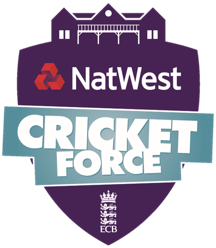 Dear Umpire,We look forward to welcoming you to our club on dd/mm/yyyy. Please find below the specific plans and guidance we have in place at the current time –Symptoms – Please remember not to attend if you display any symptoms or are required to isolate. Parking – Please ensure you park your car here – xxxxxxClub Entrance – Entrance to the grounds is via xxxxxxxxxxClub Exit – Exit from the grounds is via xxxxxxxxxxxxxxxChanging Rooms – These will remain shut and locked during the day, so please arrive ready to start.Bar – Our bar will be open from x pm and will be serving drinks onlyTeas – There will be no teas provided on the day. The nearest shop for purchasing food can be found here xxxxxxxxxxxxxInclement Weather – In the result of rain breaks you can shelter here xxxxxx/return to your carHand sanitiser – please bring your own hand sanitiser with you.If you have any questions prior to your visit, please contact xxx xxxxxx on yyyy yyyyyyyBest Wishes